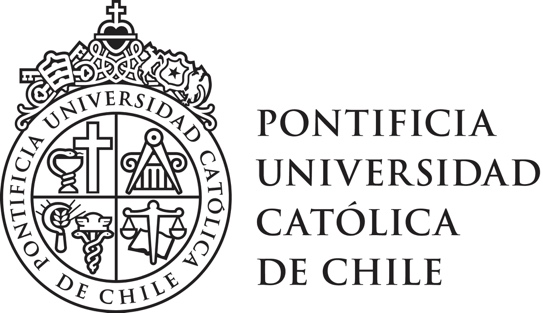 CARTA ACREDITACIÓN USO DEL EQUIPO EN FORMACIÓN Y DOCENCIAXIII CONCURSO FONDEQUIP MEDIANOEn mi calidad de Director/Sub-director/Jefe de Programa/Jefe de Carerra/ Secretario Academico/director de investigación y postgrado/Decano/cualquier otraAutoridad competente correspondiente al Programa de Pregrado/Doctorado/Magister de la Facultad XXX de la Universidad XXX, acredito mi apoyo a la postulación al “XIII CONCURSO DE EQUIPAMIENTO CIENTÍFICO Y TECNOLÓGICO MEDIANO, FONDEQUIP 2024”, convocado por ANID, del proyecto denominado “XXXXXX”, cuyo Coordinados/a es XXXXX.  Destaco que, de adjudicarse el equipamiento NOMBRE EQUIPO el sistema quedará a disposición de los siguientes programas: Cualquier otra información importante que se quiera destacar, por ejemplo el número estimado de estudiantes que accederían al uso del equipamientoSin otro particular, Firma autoridad facultad Nombre programaProfesorCódigo Grado (Pregrado/ Magister/Doctorado)Uso del equipo